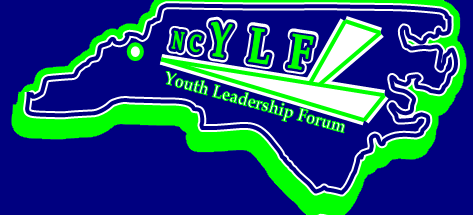 North Carolina Youth Leadership Forum Held at North Carolina State UniversityJuly 16-19, 2023Supported by: The TELUS North Carolina Community Board, Entwistle Family Foundation, North Carolina Statewide Independent Living Council, NC Centers for Independent Living, and North Carolina Council on Developmental DisabilitiesOrganized by: Youth LEAD NC and the 2023 Youth Leadership Planning CommitteeWhat is an YLF?The North Carolina Youth Leadership Forum (NCYLF) helps to foster emerging youth and young adult leaders between 15 and 30 years old, teaching them to advocate in each of their communities. Unlike a “camp,” the Youth Leadership Forum focuses its activities on developing leadership skills throughout the week. Once you graduate from an YLF, you become part of an alumni network of other young leaders across the United States.

This event has a focus on supporting today’s young people in their transition process.  This can include transitioning from high school to college, college to work, moving out of parents home, or any other transition phase that may be taking place.

NCYLF is a fully accessible event, free of charge to all participants. NCYLF provides all requested accommodations, such as personal care attendants, certified nursing assistants, and interpreters. This experience is aimed at empowering, skill strengthening, and evolving the future generation of disability rights leaders. Though fun and engaging activities, NCYLF builds young leaders while enabling them to experience independence and find their voice as advocates.Mail or email the application to (Please email us to let us know that you are snail mailing your application, so we can look out for it!):North Carolina Youth Leadership ForumP.O. Box 90762Raleigh NC 27675meredith@youthleadnc.org Approximately 15-20 youth and young adults will be selected.DEADLINE for postmark on mailed application: April 25, 2023.Applicants must complete ALL parts of this application.Part AGeneral Information How many times have you applied for the NCYLF? (Check one)		 First Time Applicant   Repeat ApplicantIf Repeat Applicant, what year(s) did you apply: _______________________Have you attended the NCYLF virtually? (NCYLF alumni who have attended the forum virtually are welcome to apply, but preference will be given to those who have not attended the event.)  Yes, year(s) attended: ________       NoPart BDisability Information	What is the name of your disability/disabilities?      ______________________________What accommodation(s) do you receive (examples: personal care assistant, sign language interpreter, communication device, Braille, large print, or accommodations in school)? Please check all that apply (continued on next page): AUDITORY	 Hard of Hearing  Deaf COGNITIVE Asperger’s Syndrome  Autism Down Syndrome  Intellectual Disability  Learning Disability (reading, writing, math) Traumatic Brain Injury  MENTAL HEALTH Anxiety  Attention Deficit Hyperactivity Disorder  Bipolar Depression  Obsessive Compulsive Disorder  Post-traumatic Stress Disorder
 Schizophrenia VISUAL  Blind  Low Vision  PHYSICAL Amputation  Cerebral Palsy  Dwarfism Type:      ________ Muscular Dystrophy Osteogenisis Imperfecta  Spina Bífida Spinal Cord Injury  Spinal Muscular Atrophy SYSTEMIC  ALS  Cancer  Crohn’s Disease  Cystic Fibrosis  Diabetes    Epilepsy  Fibromyalgia Grave’s Disease Heart Disease HIV/AIDS Multiple Sclerosis Parkinson’s Psoriasis Rheumatoid Arthritis OTHER:      	Part CQuestionsPlease respond to the 5 questions. Be creative! Responses can be submitted via the following formats: TypedHandwrittenEmail/PowerPointVideotapedSong/RapPoem/Spoken WordWhatever works for you!All entries should be submitted via email to meredith@youthleadnc.org or mailed to:North Carolina Youth Leadership ForumP.O. Box 90762Raleigh, NC 27675Please complete in no more than 5 sentences per question. Please contact if any assistance is needed to complete the application by contacting NCYLF via email/phone at meredith@youthleadnc.org, Why do you want to come to the NCYLF?  What strengths can you bring to the NCYLF?Describe how you feel about your disability. If you remember, how did you feel when you were first learned you had a disability? How do you feel about your disability now?What do you hope to gain from attending the 2023 NCYLF?What are some of your future goals?  How are you working to achieve them? Please enter all of your involvement with your school and/or community within the last five years.  High School:       			Colleges/Universities:      		Clubs:      				After-school Activities:      	Employment:      			Volunteering:          			Faith Based Groups:      		Youth Group:           	Other:          Please make sure that you have responded to all the parts of the questions.Any incomplete applications will not be considered for participation.PART DExpectation AgreementIf selected, the following are guidelines that are expected from each delegate that attends the NCYLF during July 16-19, 2023.  I agree to follow all North Carolina State University residential guidelines and regulations pertaining to my participation in the North Carolina Youth Leadership Forum.  If you agree with the following guidelines, please sign below before submitting the application.  Be respectfulAttending all dates and times of eventsNo drugs or alcoholStay with group or staff through the duration of the NCYLFI understand this is a leadership forum, not a camp! I am coming to learn new skills and actively participate in all the NCYLF activities to the best of my abilitiesHAVE FUN!!!I hereby agree that the above information may be used to do a criminal background check for the safety of myself and other participants. My thoughts and ideas are reflected in this application. If I needed assistance with completing my application, I have asked someone to help me.Electronic signatures are accepted.Applicant Signature:      _______________________________Date:      __________Emergency Contact FormName of Applicant: Date of Birth:  			Date of Forum:Home Address: City: 								State: 			Zip:In case of an emergency, we must be able to contact you.  Please list a home, cell, and work phone number where you could be reached.Emergency Contact’s Name: Home# (       )						Cell# (       )Work# (       )Please list an alternate name in case emergency contact cannot be contacted.Name:						Phone:  (      )All of the information below must be completed in full.Allergies known (foods, drugs, and insects): List medical concerns or conditions we should know about (epilepsy, asthma, diabetes, old injuries to bones/joints, etc.): Medications currently taking (list medication, dose and frequency):Date of last tetanus booster: Physician: Address: City: 					State:			    Zip:CONSENT FOR TREATMENT and RELEASE OF INFORMATIONI, the undersigned participant _______________________________________, hereby give permission to the physicians and attendant staff of North Carolina State University Student Health Service, or if it becomes necessary to an off-campus physician or hospital, to perform such diagnostic, therapeutic or surgical procedures as deemed necessary.I authorize NCYLF coordinators to sign any form, on my behalf, that acknowledges my responsibility for my or the participant’s medical bills as set out in this agreement, including without limitation the Billing and Acknowledgment form used by North Carolina State University Student Health Services and any billing acknowledgment forms used by a private medical service provider.I authorize release of my medical information to an outside health professional when a referral is necessary.  In addition, I authorize release of medical information to an insurance company, or intermediary for payment of incurred charges.Signature:  							  Date: (If under 18) Parent/Legal Guardian Signature: 				Date: Release and Indemnity Agreement and Acknowledgement of RiskYouth LEAD NC (LEAD) in partnership with North Carolina State University (NCSU), as well as the staff and volunteers of the North Carolina Youth Leadership Forum (NCYLF), are dedicated to making the NCYLF a safe and fun event for all participants. We have carefully considered the risks, including any additional or unique risks which may arise for any delegate, staff, or volunteer who may attend.I acknowledge that the NCYLF activities may involve a degree of risk of injury which cannot be eliminated and may be inherently dangerous, and the degree of risk may vary depending upon the abilities of the participant, the activity, and its location. I acknowledge, accept and assume all risks which may be involved with the individuals participating in the activities of the NCYLF, on the property of NCSU or elsewhere.I release, discharge, and hold harmless and agree to indemnify the LEAD, NCYLF and NCSU, its governing board, agents, volunteers, and employees from any and all liability, claims, actions, costs and expenses which may arise from any injury or harm which the participant may suffer, whether bodily or property, while or as a result of attending the NCYLF.  I further agree to not file suit, pursue any claim, or participate in any legal action against the LEAD, NCYLF and/or NCSU, its governing board, agents and employees.I understand and agree that by this Agreement and Release I am giving up my right to sue the LEAD, NCYLF, or NCSU, its governing board, agents, volunteers, and employees for injuries, damages or losses that may occur. I also understand that this Agreement and Release extends to and binds my heirs, executors, administrators, and assigns. I have read this entire Agreement and Release, and I understand it and agree to be legally bound by it.Applicant Initials: _____			Date ___________________Parent/Legal Guardian Initials: _____	Date ___________________Release for Healthy Relationship Discussion(Only needed in case of under 18 years old)I, legal guardian of (applicant name) _______________________am aware and have been informed that the NCYLF will be having a healthy relationship discussion.  The topics that will be discussed are to educate and make the youth aware of risks that are related to relationships.  Please check one of the options found below: _____ I approve of my youth participating in the healthy relationship discussion _____ I do not approve of my youth participating in the healthy relationship discussion.Applicant Initials: _____			Date ___________________Parent/Legal Guardian Initials: _____	Date ___________________North Carolina Youth Leadership Forum Media ReleaseCONSENT TO PHOTOGRAPH, FILM, OR VIDEOTAPE A PARTICIPANT FOR NON-PROFIT USE(E.g. educational, public service, or health awareness purposes)I hereby consent to the participation in interviews, the use of quotes, and the taking of photographs, movies or video tapes of the participant named above.  I also grant the North Carolina Youth Leadership Forum the right to edit, use, and reuse said products for nonprofit purposes including use in print, on the internet, and all other forms of media. I also hereby release the North Carolina Youth Leadership Forum, members, mentors, and affiliated organizations from all claims, demands, and liabilities whatsoever in connection with the above.Applicant Initials: _____			Date ___________________Parent/Legal Guardian Initials: _____	Date ___________________Release and Indemnity Agreement and Acknowledgement of RiskI acknowledge that I have read and understand all of these releases and have initialed for all agreements.Applicant signature: __________________________________________Date: _______________________Parent/Legal Guardian signature: _________________________________Date: _______________________MedicationsPrescription Medication Information Only—(over the counter meds on next page)1) Name of Drug: _____________________________Is Assistance needed: _______________________Indication for Use: __________________________Dosage/Frequency: _________________________How Administered: __________________________Dr. Prescribing/phone #:______________________2) Name of Drug: _____________________________Is Assistance needed: _______________________Indication for Use: __________________________Dosage/Frequency: _________________________How Administered: __________________________Dr. Prescribing/phone #:______________________3) Name of Drug: _____________________________Is Assistance needed: _______________________Indication for Use: __________________________Dosage/Frequency: _________________________How Administered: __________________________Dr. Prescribing/phone#:______________________4) Name of Drug: _____________________________Is Assistance needed: _______________________Indication for Use: __________________________Dosage /Frequency: _________________________How Administered: __________________________Dr. Prescribing/phone#:_______________________5) Name of Drug: _____________________________Is Assistance needed: _______________________Indication for Use: __________________________Dosage/Frequency: _________________________How Administered: __________________________Dr. Prescribing/phone #:______________________*Attach additional pages as needed.  Please include all of the above information for each medication listed.What side effects might be associated with these medications that might affect involvement at NCYLF? ________________________________________________________________________________________________________________________Over the Counter Medications, Vitamin Supplements, Over the Counter Topical**1) Name of Drug: _____________________________Is Assistance needed: _______________________Indication for Use: ___________________________Dosage/Frequency: __________________________How Administered: __________________________2) Name of Drug: _____________________________Is Assistance needed: _______________________Indication for Use: ___________________________Dosage/Frequency: __________________________How Administered: __________________________3) Name of Drug: _____________________________Is Assistance needed: _______________________Indication for Use: ___________________________Dosage/Frequency: __________________________How Administered: __________________________4) Name of Drug: _____________________________Is Assistance needed: _______________________Indication for Use: ___________________________Dosage/Frequency: __________________________How Administered: __________________________5) Name of Drug: _____________________________Is Assistance needed: _______________________Indication for Use: ___________________________Dosage/Frequency: __________________________How Administered: __________________________*Attach additional pages as needed.  Please include all of the above information for each medication listed.What side effects might be associated with these medications that might affect involvement at NCYLF? ________________________________________________________________________________________________________________________Durable Medical Equipment The NCYLF does not recognize durable medical equipment as a reasonable accommodation; therefore we do not provide any durable medical equipment (this includes power chair, manual chair, cane, walker, crutches, ventilators, scooter, etc.).  We are not responsible for repairs or maintenances on durable medical equipment during the week of the NCYLF.Will you be bringing a wheelchair or other mobility device with you?  ___Yes  	___NoIf yes, what kind?  Please check all that apply.___Power chair		___Manual chair		 ___ Walking Cane ____Walker 		___ Crutches  		____ Ventilators ____Scooter 	         ___ White Cane		____ Other*NCYLF will have shower chairs available.  Please mark below if you would want to use the NCYLF equipment.  ___Shower Benches	     ___Shower Chairs	     ___ Sliding Shower Chair ___Rolling Toileting and Shower Chair Will you be bringing any other durable medical equipment with you such as mobility devices or other equipment?  ___Yes  	___No    If yes, what kind? ____________________________________________________________________________________________________________________________________________________________________________________*The North Carolina Youth Leadership Forum, its committee, staff and other involved parties are not responsible for any personal belongings including but not limited to durable medical equipment.Personal Care ServicesWill you need a personal care attendant?      Yes         NoIf yes:What time of day and for how long?      Lifting assistance, and how much?      Transfer assistance, and what type of transfer?      One person transfer? Yes ___ No ___Two person transfer? Yes ___ No ___Will you need a Hoyer lift? Yes ___ No___Do you need bathroom assistance?       Yes       NoIf yes, please provide detailed instructions: ____________________________________________________________________________Do you need bathing assistance?       Yes       NoIf yes, please provide detailed instructions: ____________________________________________________________________________Do you require meal assistance? 	     Yes       NoIf yes, please provide detailed instructions: _____________________________________________________________________Do you need help getting dressed?       Yes       NoIf yes, please provide detailed instructions: ______________________________________________________________________Do you need assistance with medication intake      Yes       NoIf yes, please provide detailed instructions: _____________________ParkingWill you need a parking pass for the week of the YLF? Yes ____   No____   Accessible Placard ___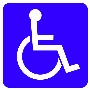 (****You will not need one if you will be dropped off and picked up, only if you will have a vehicle that stays on campus the duration of YLF.)OtherDo you have any dietary restrictions? (i.e.: gluten-free, allergies (peanut allergies), vegetarian, vegan, diabetic, specific regimens, etc.)  __________________________________________________________Do you need a refrigerator for medical necessity?      Yes     No If yes, please provide detailed instructions: _____________________________________________________________________Is there anything else we should know about you? ______________________________________________________________________________________________________________________GuardianshipWhat is Guardianship? Guardianship is a legal relationship between an individual (the guardian) who has been given the legal authority and duty to make decisions on behalf of another individual.1) Do you have a legal guardian? (Check one)Yes ____ No_____ I don’t know _____If yes, Name of guardian and contact information:Name: ______________________________________________________Daytime #: _____________________ Nighttime #: ___________________Email: ______________________________________________________Address: _____________________________________________________In case of an emergency, this form will assist us in knowing who will be making decisions for medical emergencies.  The emergency contact listed on the emergency contact/medical information form will be the first contacted in case of an emergency, and then the guardian listed here. 2) Do you have a guardian for medical and healthcare decisions? (Check one)Yes ____ No____ I don’t know____If yes, Name of guardian and contact information (please write again even if it is the same person): Name: ______________________________________________________Daytime #: ____________________ Nighttime #: ____________________Email: ______________________________________________________Address: _____________________________________________________Name :      Name :      Date of Birth:       Date of Birth:       Date of Birth:       Age: Race/Ethnicity (optional):Parent/Guardian Name (if under age 18):      Parent/Guardian Name (if under age 18):      Gender:Gender:Gender:Pronouns (he/his, she/her, they/them):Address:     Address:     Address:     Preferred Contact Method: E-mail  Phone Mail      Other:_______Preferred Contact Method: E-mail  Phone Mail      Other:_______Preferred Contact Method: E-mail  Phone Mail      Other:_______Mailing Address (if different from above):     Mailing Address (if different from above):     Mailing Address (if different from above):     Mailing Address (if different from above):     Mailing Address (if different from above):     Mailing Address (if different from above):     City:     Zip Code:     Zip Code:     Zip Code:     County:     County:     Email Address:     Email Address:     Email Address:     Email Address:     Email Address:     Email Address:     Phone Number:     Phone Number:     Alternate Phone Number:     Alternate Phone Number:     Alternate Phone Number:     Alternate Phone Number:     